1.Да ли нам је онлајн учење потребно да би учили на даљину?А.Да Б.Не2.Шта можемо са другарима да радимо у школи?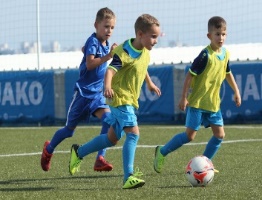 А.Играти фудбал            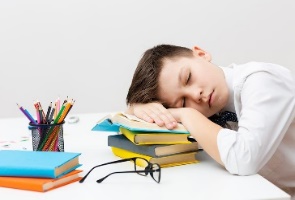 Б.Спавати3.Шта нам је неопходно за онлајн учење?А.ИнтернетБ.Рачунар4.Којим бројевима су означене дигиталне учионице?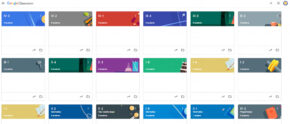 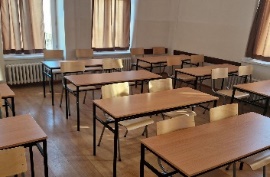 25.Да ли се ученици и учитељи налазе у истој просторији кад је онлајн настава?А.ДаБ.Не6.Да ли учитељи могу да шаљу тестове ученицима преко онлајн учионице?А.Тачно Б.Нетачно7.Да ли онлајн учење омогућава да ученици заједно у пару или у групи раде истовремено на неким задацима?А.ДаБ.Не8.Шта је приказано на слици? 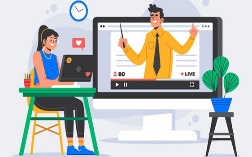 А.ФилмБ.Онлајн настава9.Шта су иконице?А.СликаБ.Сличица на коју када хоћеш да покренеш неки садржај/рачунарски програм на телефону/таблету/рачунару10.Да ли можемо уз помоћ интернета да се чујемо са људима који су далеко од нас?А.Тачно Б.Нетачно11.Да би користили школску онлајн платформу потребна нам је помоћ:А.РодитељаБ.Друге одрасле особе12.На слици је приказана?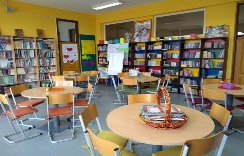 А.Зборница Б.Библиотека13.Којим бројем је означен рачунар?1. 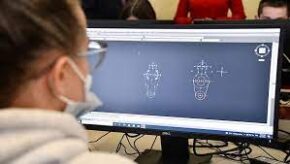 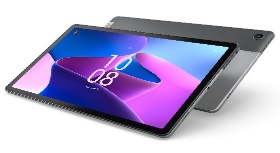                                        2.14.Да ли ученици могу да утврде своја стечена знања уз помоћ интернета?А.НеБ.Да15.Које од наведених није платформа за учење?А.Гоогле учионицаБ.Мајкрософт тимсЦ.Роблокс